Lesson 7: Graph and AnswerLet’s represent our data on scaled bar graphs and answer questions about the data.Warm-up: Notice and Wonder: GraphWhat do you notice? What do you wonder?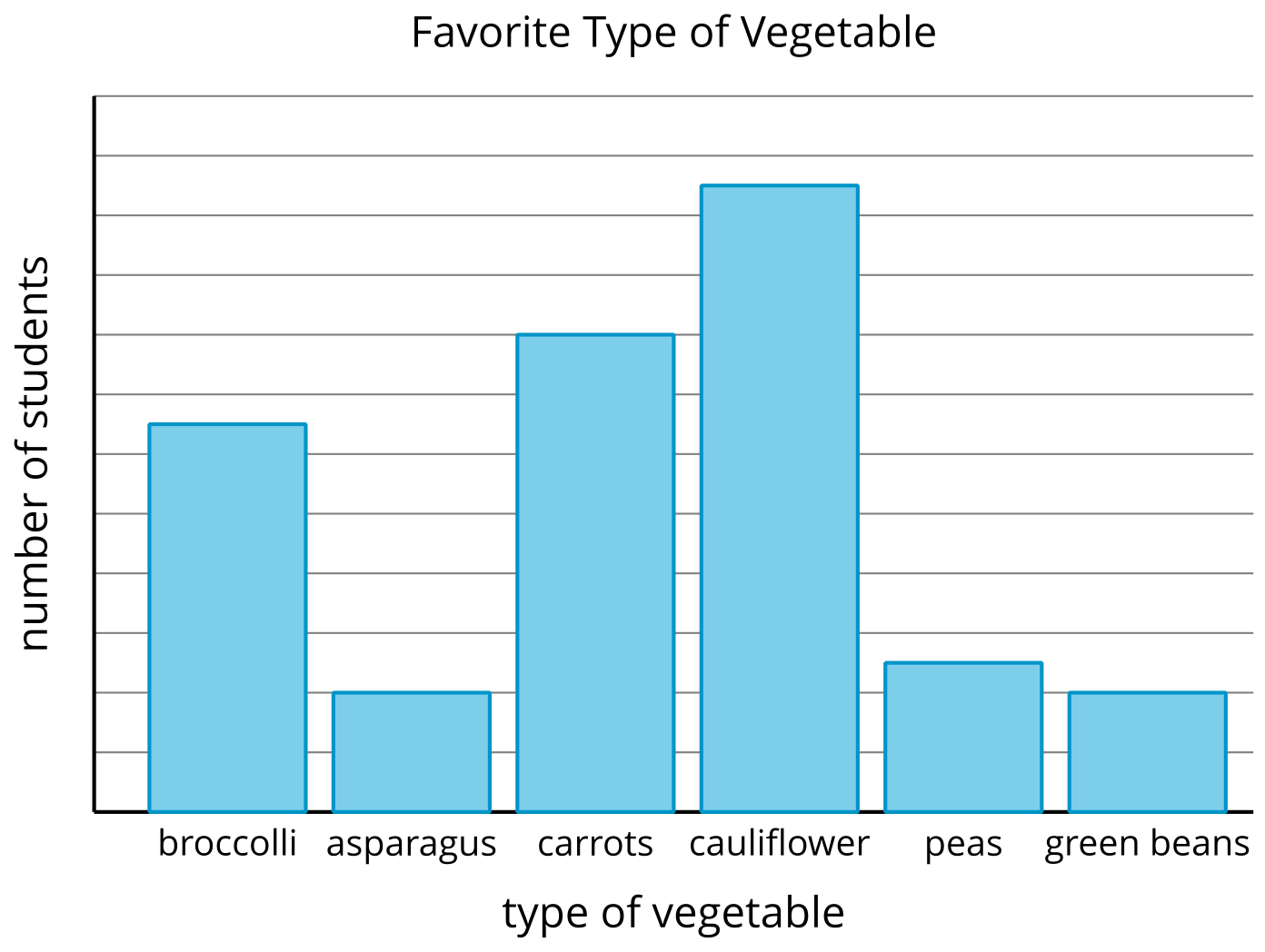 7.1: Draw a Scaled Bar GraphWork with your group to create a bar graph that represents your survey data. When drawing your bar graph, think about:what each unit on the graph representshow tall the bar will be for the most popular category and for the least popular categorythe title and labels to use7.2: Ask and Answer QuestionsWrite questions that could be answered with your bar graph by completing these sentences.How many more students liked ___________________________than ___________________________ ?How many fewer students liked ___________________________than___________________________ ?How many more students liked ___________________________or___________________________ than ___________________________ ?Use your partner’s graph to answer their questions. Show or explain your reasoning.The answers to the questions from ___________________________ ’s graph: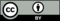 © CC BY 2021 Illustrative Mathematics®